Тематическое  планирование  уроков  закономерности  окружающего  мира  на  2009 – 2010  учебный  год        (7 – ой  класс)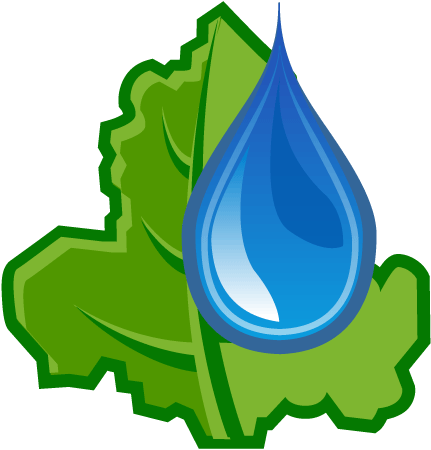 Учебная литература  Л.В.Тарасов «Закономерности  окружающего  мира» часть 1.Темы  8 – 12.№№  урока№№  урокаНазвание  раздела  и  темы  урокаКол – во    часов Кол – во    часов Домашнее  заданиеПримерный календарный срокПримерный календарный срокРаздел 1.  Случайность, необходимость, вероятность  (продолжение)Раздел 1.  Случайность, необходимость, вероятность  (продолжение)Раздел 1.  Случайность, необходимость, вероятность  (продолжение)Раздел 1.  Случайность, необходимость, вероятность  (продолжение)Раздел 1.  Случайность, необходимость, вероятность  (продолжение)Раздел 1.  Случайность, необходимость, вероятность  (продолжение)Раздел 1.  Случайность, необходимость, вероятность  (продолжение)Раздел 1.  Случайность, необходимость, вероятность  (продолжение)                                  Тема 8.  Алгебра  событий  (5 часов)                                  Тема 8.  Алгебра  событий  (5 часов)                                  Тема 8.  Алгебра  событий  (5 часов)                                  Тема 8.  Алгебра  событий  (5 часов)                                  Тема 8.  Алгебра  событий  (5 часов)                                  Тема 8.  Алгебра  событий  (5 часов)                                  Тема 8.  Алгебра  событий  (5 часов)                                  Тема 8.  Алгебра  событий  (5 часов)01(01)01(01)Событие  как  множество, элементы которого – элементарные исходы118.102.09.200902.09.200902(02)02(02)Несовместные  и  совместные  события118.209.09.200909.09.200903(03)03(03)Пересечение  и  объединения  событий118.316.09.200916.09.200904(04)04(04)Законы  алгебры  событий118.523.09.200923.09.200905(05)05(05)Диаграммы  Эйлера – Венна 118.630.09.200930.09.2009                             Тема 9.  Алгебра  событий  и  основные  правила  вычисления  вероятностей (7часов)                             Тема 9.  Алгебра  событий  и  основные  правила  вычисления  вероятностей (7часов)                             Тема 9.  Алгебра  событий  и  основные  правила  вычисления  вероятностей (7часов)                             Тема 9.  Алгебра  событий  и  основные  правила  вычисления  вероятностей (7часов)                             Тема 9.  Алгебра  событий  и  основные  правила  вычисления  вероятностей (7часов)                             Тема 9.  Алгебра  событий  и  основные  правила  вычисления  вероятностей (7часов)                             Тема 9.  Алгебра  событий  и  основные  правила  вычисления  вероятностей (7часов)                             Тема 9.  Алгебра  событий  и  основные  правила  вычисления  вероятностей (7часов)01(06)01(06)Правило  сложения  вероятностей  несовместных событий119.107.10.200907.10.200902(07)02(07)Правило  вычисления  вероятности объединения двух  совместных  событий119.214.10.200914.10.200903(08)03(08)Правило  вычисления  вероятности  объединения  трех  совместных  событий119.321.10.200921.10.200904(09)04(09)Условная  вероятность119.428.10.200928.10.200905(10)05(10)Независимые  и  зависимые  совместные  события.  Правила  вычисления  вероятности пересечения  двух  совместных  событий119.505.11.200905.11.200906(11)06(11)Правила вычисления  вероятности  совместного  наступления  трех  и  более  событий. События, независимые в совокупности119.612.11.200912.11.200907(12)07(12)Тренировочные  задачи  с  вычислением  вероятности  совместного  наступления  событий, независимых  в  совокупности119.719.11.200919.11.2009                                 Тема 10.  Полная  вероятность  и  вероятность  гипотез  (6 часов)                                 Тема 10.  Полная  вероятность  и  вероятность  гипотез  (6 часов)                                 Тема 10.  Полная  вероятность  и  вероятность  гипотез  (6 часов)                                 Тема 10.  Полная  вероятность  и  вероятность  гипотез  (6 часов)                                 Тема 10.  Полная  вероятность  и  вероятность  гипотез  (6 часов)                                 Тема 10.  Полная  вероятность  и  вероятность  гипотез  (6 часов)                                 Тема 10.  Полная  вероятность  и  вероятность  гипотез  (6 часов)                                 Тема 10.  Полная  вероятность  и  вероятность  гипотез  (6 часов)01(13)01(13)Полная  группа  событий1110.126.11.200926.11.200902(14)02(14)Формула  полной  вероятности1110.203.12.200903.12.200903(15)03(15)Зависит  ли  вероятность  вытянуть  благоприятный  жребий  от  очередности  участников  жеребьевки?1110.410.12.200910.12.200904(16)04(16)Правила  вычисления  апостериорных  вероятностей  гипотез  (формула  Байеса)1110.517.12.2009.17.12.2009.05(17)05(17)Практический  смысл  вычислений  апостериорных  вероятностей  гипотез1110.624.12.200924.12.200906(18)06(18)Решение  задач1115.01.201015.01.2010                            Тема 11.  Повторение независимых  испытаний  с  двумя  исходами  (математическая схема                                                     Бернулли )           (9 часов)                            Тема 11.  Повторение независимых  испытаний  с  двумя  исходами  (математическая схема                                                     Бернулли )           (9 часов)                            Тема 11.  Повторение независимых  испытаний  с  двумя  исходами  (математическая схема                                                     Бернулли )           (9 часов)                            Тема 11.  Повторение независимых  испытаний  с  двумя  исходами  (математическая схема                                                     Бернулли )           (9 часов)                            Тема 11.  Повторение независимых  испытаний  с  двумя  исходами  (математическая схема                                                     Бернулли )           (9 часов)                            Тема 11.  Повторение независимых  испытаний  с  двумя  исходами  (математическая схема                                                     Бернулли )           (9 часов)                            Тема 11.  Повторение независимых  испытаний  с  двумя  исходами  (математическая схема                                                     Бернулли )           (9 часов)                            Тема 11.  Повторение независимых  испытаний  с  двумя  исходами  (математическая схема                                                     Бернулли )           (9 часов)01(19)Испытание Бернулли – независимые испытания с двумя  исходамиИспытание Бернулли – независимые испытания с двумя  исходами111.111.111.122.01.201002(20)Формула Бернулли  для  вычисления  биноминальных вероятностейФормула Бернулли  для  вычисления  биноминальных вероятностей111.211.211.229.01.201003(21)Доказательство  двух  соотношений с биномиальных  вероятностейДоказательство  двух  соотношений с биномиальных  вероятностей111.311.311.304.02.201004(22)Математическое ожидание «успеха». Среднее число «успехов»Математическое ожидание «успеха». Среднее число «успехов»111.411.411.411.02.201005(23)Наиболее вероятное число «успехов»Наиболее вероятное число «успехов»111.511.511.518.02.201006(24)Биномиальный закон распределения вероятностейБиномиальный закон распределения вероятностей111.611.611.625.02.201007(25)Закон больших чисел в формуле БернуллиЗакон больших чисел в формуле Бернулли111.711.711.703.03.201008(26)Какова вероятность того, что при бросаниях  кубика  частота  выпадений  единицы  отклонится от 1/6  более  чем  на 0,01?Какова вероятность того, что при бросаниях  кубика  частота  выпадений  единицы  отклонится от 1/6  более  чем  на 0,01?111.911.911.910.03.201009(27)Решение  задачРешение  задач17.03.2010                               Тема 12.  Случайные  величины  (7 часов)                               Тема 12.  Случайные  величины  (7 часов)                               Тема 12.  Случайные  величины  (7 часов)                               Тема 12.  Случайные  величины  (7 часов)                               Тема 12.  Случайные  величины  (7 часов)                               Тема 12.  Случайные  величины  (7 часов)                               Тема 12.  Случайные  величины  (7 часов)                               Тема 12.  Случайные  величины  (7 часов)01(28)Случайные события  и  случайные  величиныСлучайные события  и  случайные  величины112.112.112.101.04.201002(29)Закон  распределения  дискретной случайной величиныЗакон  распределения  дискретной случайной величины112.212.212.208.04.201003(30)Три  распределения  дискретных  случайных величин:  биномиальное, пуассоновское, геометрическоеТри  распределения  дискретных  случайных величин:  биномиальное, пуассоновское, геометрическое112.312.312.315.04.201004(31)Математическое  ожидание  дискретной  случайной  величиныМатематическое  ожидание  дискретной  случайной  величины112.412.412.422.04.201005(32)Свойства  математического  ожиданияСвойства  математического  ожидания112.512.512.529.04.201006(33)Дисперсия и среднее квадратичное  отклонение  дискретной  случайной  величиныДисперсия и среднее квадратичное  отклонение  дискретной  случайной  величины112.612.612.605.05.201007(34)Свойства  дисперсииСвойства  дисперсии112.712.712.712.05.2010